Конспект по аппликации «Ракета»Предлагаю вашему вниманию свой мастер-класс по изготовлению необычной аппликации "Ракета", которую можно сделать из обычных материалов. Эти материалы найдутся у каждого в доме.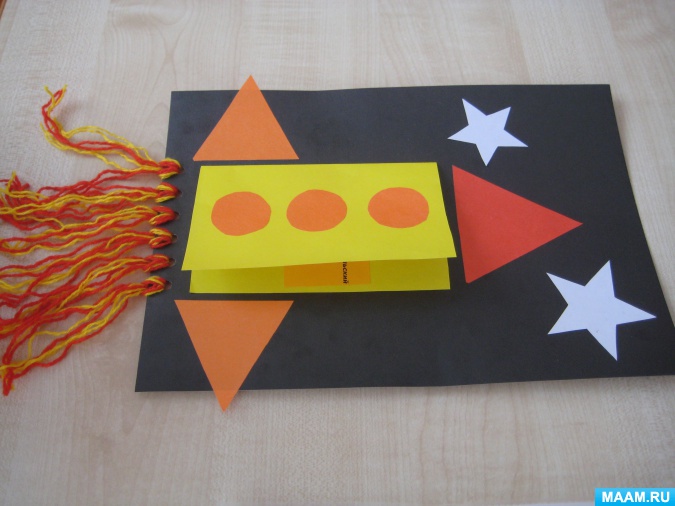 Для этого нам понадобится: цветной картон,цветная бумага,клей-карандаш,ножницы,дырокол и нитки (желтых,оранжевых и красных оттенков).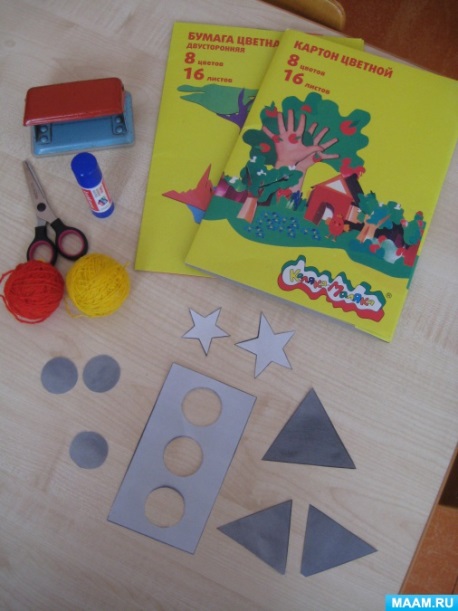 По заготовленным шаблонам вырезаем части ракеты,не забываем,что корпус ракеты должен быть в виде книжечки.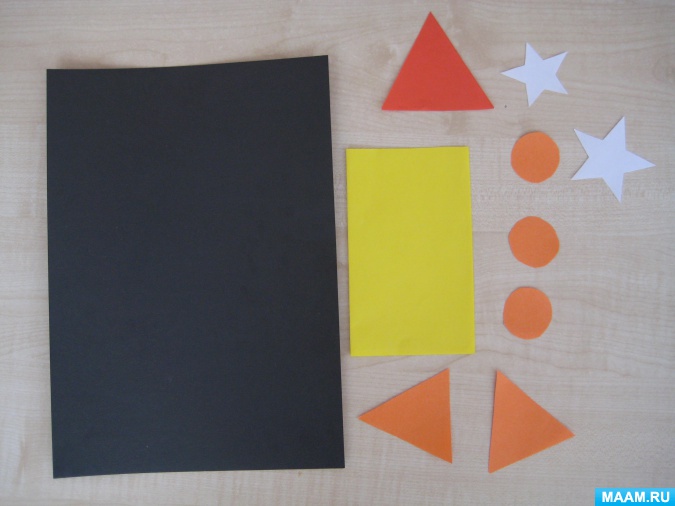 Приклеиваем их к черному картону (можно выбрать синий,фиолетовый,голубой).Нарезаем нитки на небольшие полоски.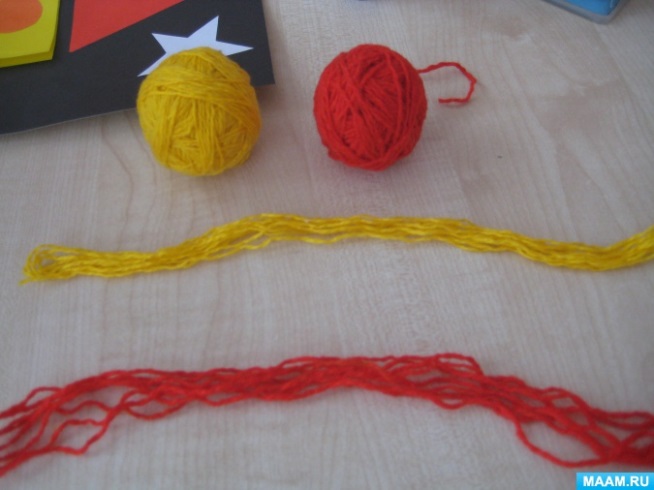 С помощью дырокола делаем дырки под основанием ракеты.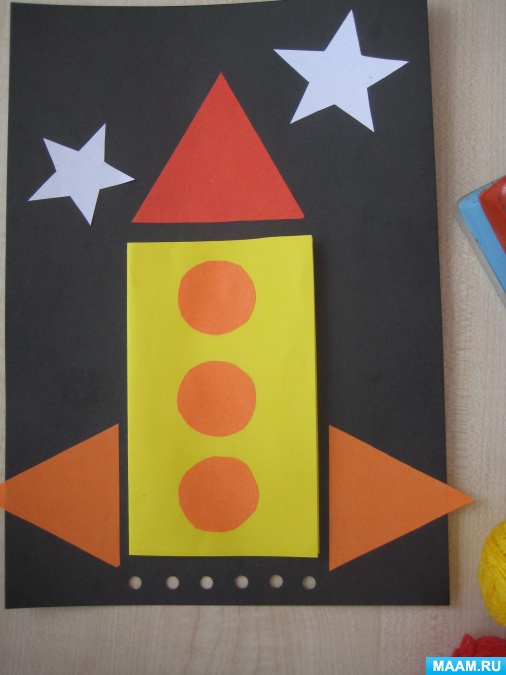 Затягиваем нитки через дырочки,в каждую дырочку берём нитки разных цветов.Корпус у ракеты в виде книжечки,открываем и приклеиваем любое поздравление,стихотворение,картинку или рисунок.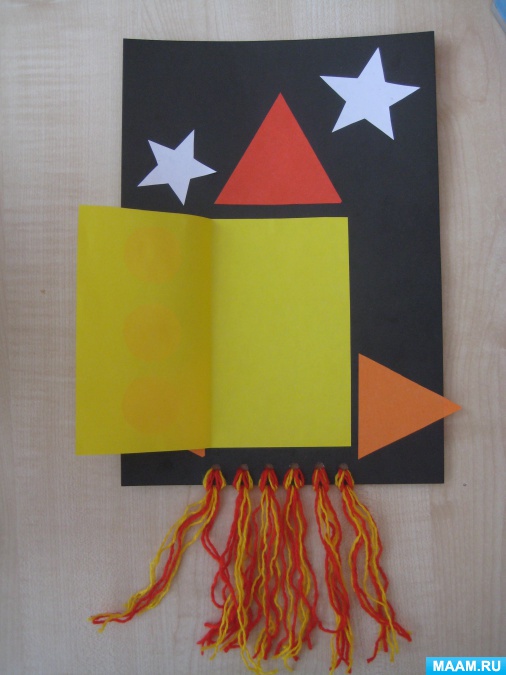 Посмотрите,какие ракеты у нас получились,просто чудо!Мы трудились очень дружно -Получилось то,что нужно:Не машинка, не конфета,Настоящая ракета!На листе бумаги чистомНарисуем космос быстро,И отправится в полётНаш прекрасный звездолёт!